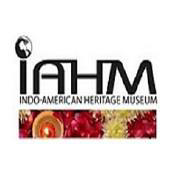 The Indo-American Heritage Museum presentsAmazing India Sunday, March 17, 2013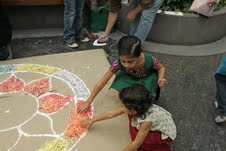 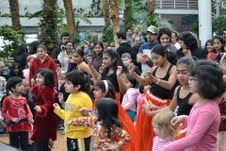 Navy Pier’s Crystal Gardens600 E. Grand Avenue12:00 p.m. - 5:00 p.m.Celebrate Indian food, artistry and dance as we participate in Navy Pier’s “Neighborhoods of the World” series.Performances by:Kalapriya Center for Indian Performing Arts Natya Dance Theatre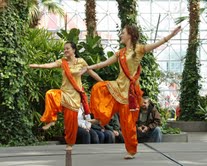 Chitrahar Cultural AcademyAnila Sinha FoundationPunjabi AssociationSatrangi Garba Group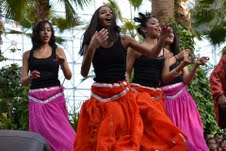 Free Admission! 